[신청방법]웹정보시스템 로그인 → 성적 → 어학연수 신청→ 기본인적사항 확인 → 영문명 입력(여권과 동일하게)→ 전화번호=핸드폰번호 및 이메일주소 입력→ 기관어학연수 정보: 신청 기관별 대륙 및 기관 선택→ 아래 세부 프로그램에 따른‘선택’ 다시 한번 클릭→ 필히 본인명의 계좌 입력 후에 국제화장학금 받기 위한 계좌임→ 저장(저장 후 출력하여 제출할 필요 없음)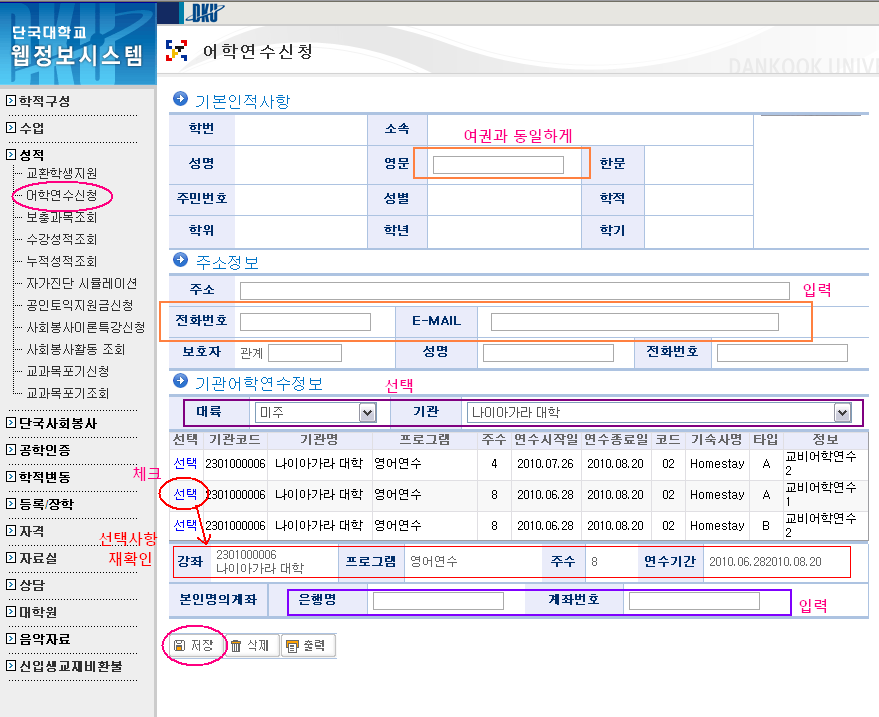 숙식(homestay, 기숙사)정보는 OT 시간에 자세히 공지함기관 명University of California, Riverside (미국)University of California, Riverside (미국)연수기간￮12주 ￮12주 연수기간￮2013.03.27~2013.06.19￮2013.03.27~2013.06.19연수기간￮전공병행연수에 해당￮전공병행연수에 해당연수내용￮University Credit Program (12주: 12학점 프로그램)★UCP 과목 수강(Undergraduate) www.classes.ucr.edu *(수강등록 관련 참조)￮University Credit Program (12주: 12학점 프로그램)★UCP 과목 수강(Undergraduate) www.classes.ucr.edu *(수강등록 관련 참조)지원자격￮직전학기 성적 3.0 이상￮iBT 79점 이상 또는 IELTS 6.5점 이상￮2~7학기생 재학생 지원 가능(*7학기생은 9학기 서약서 제출)￮직전학기 성적 3.0 이상￮iBT 79점 이상 또는 IELTS 6.5점 이상￮2~7학기생 재학생 지원 가능(*7학기생은 9학기 서약서 제출)명목숙박형태비용숙박￮International Village (www.iep.ucr.edu/housing/iv.html)★(Per Day) Studio $60, Single $56, Double $31$2,604~$5,040숙박￮IRC (www.iep.ucr.edu/housing/irc.html)★(Per Day) Single $52, Double $30, Triple $23$1,932~$4,368숙박￮홈스테이★주당 $200(일당 $29), 일일 3식 제공$2,200프로그램비￮12주에 해당하는 UCP$3,698보험료￮숙박비와 보험료(주당 35불)는 해당기관에 도착 후 학생이 직접 전달￮추가 숙박기간은 추가요금을 내야 함$420기타비￮신청비($150)+Student Service Fee($150)+Housing Placement Fee($150)$450비용510만원 +불포함￮합계:  $ 4,568USD (*기숙사비용은 상이함으로 제외)학비($3,698), 신청비($150), 기타비($450), 보험비($420)￮합계:  $ 4,568USD (*기숙사비용은 상이함으로 제외)학비($3,698), 신청비($150), 기타비($450), 보험비($420)비용510만원 +불포함￮불포함: 항공료, 숙박비, 개인용돈, 대중 교통비, 픽업비용($100)￮불포함: 항공료, 숙박비, 개인용돈, 대중 교통비, 픽업비용($100)지불방법￮국제처 공지사항 추후 참조￮국제처 공지사항 추후 참조입출국정보￮입국: LAX 공항에서 도착. 픽업은 개인 선택￮출국:출국 시 개인 선택으로 공항 및 픽업서비스 이용￮입국: LAX 공항에서 도착. 픽업은 개인 선택￮출국:출국 시 개인 선택으로 공항 및 픽업서비스 이용연수구분대륙기관전공병행연수미주 (미국)University of California, Riverside